О запрете выжигания сухой травянистой растительности на территории Куйбышевского сельского поселенияВ соответствии со статьями 218 и 283 «Правил противопожарного режима в Российской Федерации», утвержденных Постановлением Правительства Российской Федерации от 25.04.2012 №390 запрещается выжигание сухой травянистой растительности, стерни, пожнивных остатков на землях сельскохозяйственного назначения и землях запаса, разведение костров на полях.Запрещается в полосах отвода автомобильных дорог, полосах отвода и охранных зонах железных дорог, путепроводов и продуктоводов выжигать сухую травянистую растительность, разводить костры, сжигать хворост, порубочные остатки и горючие материалы, а также оставлять сухостойные деревья и кустарники.
Использование открытого огня и разведение костров на землях сельскохозяйственного значения и землях запаса может производиться при условии соблюдения требований пожарной безопасности, а именно:а) место использования открытого огня должно быть выполнено в виде котлована (ямы, рва) не менее чем 0,3 метра глубиной и не более 1 метра в диаметре или площадки с прочно установленной на ней металлической емкостью (например, бочка, бак, мангал) или емкостью, выполненной из иных негорючих материалов, исключающих возможность распространения пламени и выпадения сгораемых материалов за пределы очага горения, объемом не более 1 куб. метра;б) место использования открытого огня должно располагаться на расстоянии не менее 50 метров от ближайшего объекта (здания, сооружения, постройки, открытого склада, скирды), 100 метров – от хвойного леса или отдельно растущих хвойных деревьев и молодняка и 30 метров – от лиственного леса или отдельно растущих групп лиственных деревьев;в) территория вокруг места использования открытого огня должна быть очищена в радиусе 10 метров от сухостойных деревьев, сухой травы, валежника, порубочных остатков, других горючих материалов и отделена противопожарной минерализованной полосой шириной не менее 0,4 метра;г) лицо, использующее открытый огонь, должно быть обеспечено первичными средствами пожаротушения для локализации и ликвидации горения, а также мобильным средством связи для вызова пожарной охраны.За самовольное выжигание сухой растительности действует ответственность в соответствии со статьей 20.4 Административного кодекса Российской Федерации, предусматривающей для граждан – предупреждение или наложение административного штрафа в размере от 1000 до 1500 рублей, на должностных лиц – наложение штрафа от 6000 до 15000 рублей, на юридических лиц – наложение штрафа от 150000 до 200000 рублей. Нарушения правил пожарной безопасности, совершенные в условиях особого противопожарного режима, влекут наложение административного штрафа на граждан в размере от 2000 до 4000 рублей; на должностных лиц – от 15 000 до 30 000 рублей; на юридических лиц – от 400 000 до 500 000 рублей.
Нарушение требований пожарной безопасности, повлекшее возникновение пожара и уничтожение или повреждение чужого имущества либо причинение легкого или средней тяжести вреда здоровью человека, – влечет наложение административного штрафа на граждан в размере от 4000 до 5000 рублей; на должностных лиц – от 40 000 до 50 000 рублей; на юридических лиц – от 350 000 до 400 000 рублей.
Нарушение требований пожарной безопасности, повлекшее возникновение пожара и причинение тяжкого вреда здоровью человека или смерть человека, –
влечет наложение административного штрафа на юридических лиц в размере от 600 тысяч до 1 миллиона рублей или административное приостановление деятельности на срок до девяноста суток.Уничтожение  или повреждение лесов лицами , виновными в возникновении пожара  в лесу, карается уголовной ответственностью по ст. 261 Уголовного кодекса Российской Федерации сроком до 4 лет лишения свободы.
При обнаружении пожара сообщите о нем в Единую дежурно-диспетчерскую службу – 112, пожарную охрану – 101, полицию – 102, а при возникновении пожара в лесном фонде в ближайшее участковое лесничество и примите меры к его локализации до прибытия пожарных служб!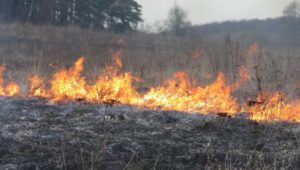 